#Couch2DuathlonWTC Tramore Duathlon Training PlanBeginner Plan Week 1Week starting Monday the 1st of JanPlans created by Emmet Kelly WTC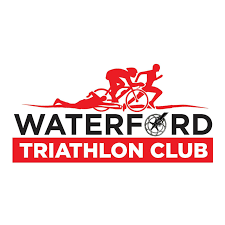 MondayRestTuesdayBike for 40 minsWednesdayRun for 3 minutes’ walk for two minutes repeat for 40 minsThursdayRun for 5 minutes Bike for 30 minutes followed by 5 minute RunFridayRestSaturdayBike for 60mins followed by 5 minute runSundayWalk for 45 mins – run a little if you’re feeling good